Experienced Practitioner Gateway to CRP RegistrationEligibility Form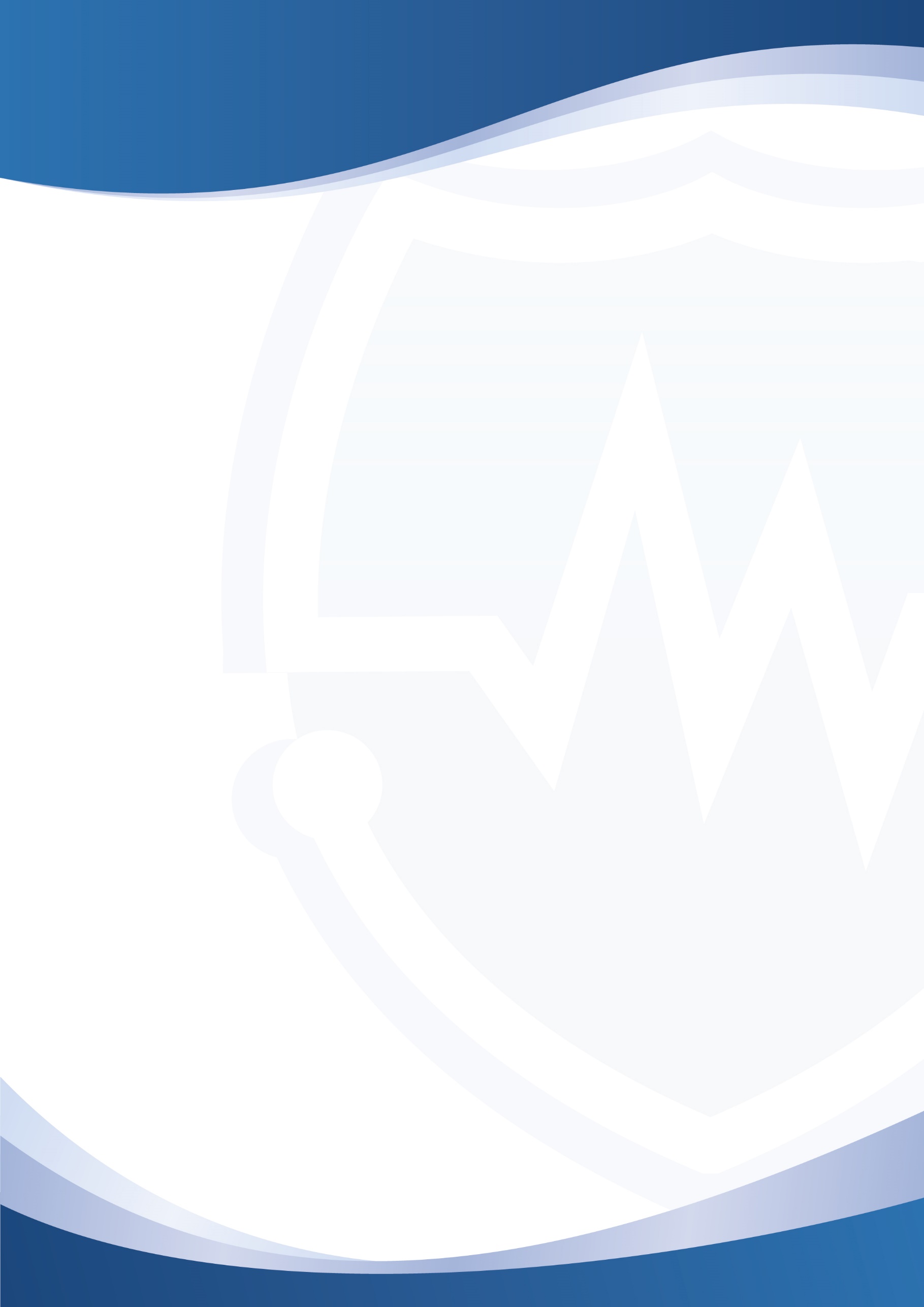 An exceptional access route for practitioners holding significant experience in delivery of health and care research without educational attainment at level 6. Applicants will need to demonstrate at least three years working at the practitioner level within the eligibility form. If this period of time is not covered in your current role, then you need to provide details of your previous role(s) and submit the associated job description(s).You must use this form to evidence that you are eligible to go through the Experienced Practitioner Gateway enabling you to then apply to join the Academy for Healthcare Science (AHCS) Accredited Register for Clinical Research Practitioners (CRPs).It is important that you have the support of your line manager to proceed with your application. Their signature is required for completion of this form before submission to the AHCS.ABOUT YOU, YOUR EXPERIENCE AND YOUR EDUCATIONYOUR NAME:YOUR CURRENT EMPLOYING ORGANISATION:YOUR CURRENT ROLE TITLE AND START DATE:YOUR CURRENT WORK:Please provide a description of your duties and responsibilities as a Clinical Research Practitioner  and how these demonstrate that you are working at the practitioner level. Appendix 1 provides details of the areas you should include in this section.Please also outline how you have developed yourself for working at this level of practice.The minimum word count is 200 words, and the maximum is 500 words.Please do not cut and paste the list of activities from your job description, the Gateway reviewers need to understand what you do on a daily and regular basis, i.e., how you translate your job description in to practice.YOUR EMPLOYMENT HISTORYList the relevant roles within clinical research that you have held in the last 10 years, including role titles, employing organisation and approximate start/end dates, please provide this in chronological order. Please include all relevant roles that have formed part of your clinical research experience.An example is outlined below:* - Please only include key responsibilities relating to your clinical research practitioner role. If you have been in your current role for less than three years, you need to provide details of your previous role (s) and submit the associated job description (s).YOUR HIGHEST LEVEL OF EDUCATIONAL ATTAINMENTPlease identify your highest academic level qualification below, including the name of this qualification, the subject area, when this qualification was awarded to you and the name of the educational organisation (see Appendix 2 for examples). Please only include qualifications that are relevant to your research role.Your Qualification and Subject(s):When your qualification was awarded (Month, Year):Organisation awarding your qualification (e.g., School, College or University):YOUR OTHER LEARNINGN.B. Not Statutory and Mandatory Training or Study Specific TrainingPlease outline the learning you have completed within your research career and continuing professional development, including any modules or education credits completed. Include research and education training related to your role. Please provide the name and date of the learning, spanning a 5-year period, please provide this in chronological order. In addition to your mandatory training, and study relatedtraining, we expect to see CPD that has prepared you and continues to support you in your Clinical Research Practitioner Role. Examples of the type of training to include can be seen in Appendix 3.YOUR DECLARATIONAs an experienced practitioner who does not hold educational attainment at level 6, I am seeking exceptional access to join the Academy for Healthcare Science (AHCS) Accredited Register for Clinical Research Practitioners (CRPs) through the Experienced Practitioner Gateway.I declare that the information provided is accurate and relevant to my case for access.I understand that I will be notified by AHCS with regard to my eligibility for access, and when confirmed I may then proceed with an application to join the CRP Accredited Register in the normal way.I agree to be contacted by the AHCS to provide further information should this be required to progress a decision on my eligibility for access.Applicant Signature: Date:Contact email:YOUR LINE MANAGER’S DECLARATION OF SUPPORTAs line manager for the above-named experienced practitioner, I support their intention to join the Academy for Healthcare Science (AHCS) Accredited Register for Clinical Research Practitioners (CRPs) by firstly seeking confirmation of their eligibility to access this and I will be supporting them throughout the application process to join the CRP Accredited Register.Appendix 1: Clinical Research Practitioner role dutiesOn the basis of holding appropriate training, Clinical Research Practitioners are involved in a range of activities in delivering research, including:Contributing to patient safety, including but not limited to:consenting (see below) and good data governance;drawing on your understanding of basic physiology, including vital signs and physiological parameters, psychological wellbeing and mental health parameters to recognise the deteriorating patient and acting accordingly;asking for help from a suitably qualified and experienced professional, if action is needed beyond your capability or scope of practice;raising concerns about risks to patientsSeeking ongoing informed consent as a voluntary agreement with research study participants, ensuring their understanding of the research and its risks,Identification, screening and randomisation of research study participants,Involvement in patient care, including Investigational Medicinal Product (IMP) storage/supply and clinical sample processing*,Involvement in clinical research operations, development, regulation and ethics processes,Ensuring high quality data input at source and its management through a research workflow,Communicating across boundaries to maintain relationships that secure investment in research across all clinical specialties and care settings.Leading studies and/or teams, or other activities in your CRP role that demonstrate your leadershipSupporting other staff for example supervising, training junior staff and other colleagues.** Developed from the Scope of Practice for Clinical Research Practitioners (CRPs) guidance document; and the AHCS Standards of Proficiency for Clinical Research Practitioners.Appendix 2: Examples of a range of qualifications are listed below for reference.Educational Levels 1-6, applicable to awards made in England, Wales and Northern Ireland: https://www.gov.uk/what-different-qualification-levels-mean/list-of-qualification-levelsUse this guide to compare qualifications awarded in Scotland: https://www.sqa.org.uk/sqa/files_ccc/QualificationsCanCrossBoundaries.pdfAppendix 3: Examples of what you could include in the section ‘Your Other Learning’.It is helpful in this section to include a list of the Continuing Professional Development that you have undertaken in the last five years to support your work as a Clinical Research Practitioner.Please also include the year, and if available the month you completed the training.You do not need to include your statutory and mandatory training; this is covered above.Version:3.0Date:May 2023Doc Ref:#CRP022Review date:May 2026Version number           Purpose/Change       Author    Date3.0Final Document for publicationMilly BrittainMay 2023Date (Month / Year)Employer NameJob RoleKey Responsibilities *February 2017 – PresentToy Town NHS Foundation TrustClinical Research PractitionerSee aboveNovember 2013 -February 2017toytowns NHS Foundation TrustClinical Research Trails AssistantI was responsible for identifying and screening potential patients for clinical trials, discussing clinical trials with potential participants, receiving informed consent from participants and setting up clinicaltrials.I can confirm that my mandatory and statutory training is up to date.Yes / NoTraining TypeDate (Month / Year)Course NameStudy Related Training/ Other CRP related CPD[Month / Year][Course Name]I can confirm that the information provided by the applicant is accurate atthe time of the application.I can confirm that the information provided by the applicant is accurate atthe time of the application.Line ManagerSignature:Date ofSignature:Line Managername:Line Manager jobtitle:Line Manageremail address:Line Manager contact number:Level 1 qualifications are:first certificateGCSE - grades 3, 2, 1 or grades D, E, F, Glevel 1 awardlevel 1 certificatelevel 1 diplomaLevel 2 qualifications are:CSE - grade 1GCSE - grades 9, 8, 7, 6, 5, 4 or grades A*, A, B, Cintermediate apprenticeship level 2 awardlevel 2 certificatelevel 2 diplomalevel 2 ESOLlevel 2 essential skills level 2 functional skills level 2 national certificate level 2 national diploma level 2 NVQmusic grades 4 and 5O level - grade A, B or CLevel 3 qualifications are:A levelaccess to higher education diploma advanced apprenticeshipapplied general.AS levelinternational Baccalaureate diploma level 3 awardlevel 3 certificatelevel 3 diplomalevel 3 ESOLlevel 3 national certificate level 3 national diploma level 3 NVQmusic grades 6, 7 and 8T Level tech levellevel 1 ESOLlevel 1 essential skills level 1 functional skillslevel 1 national vocational qualification (NVQ)music grades 1, 2 and 3Level 4 qualifications are:certificate of higher education (CertHE) higher apprenticeshiphigher national certificate (HNC) level 4 awardlevel 4 certificatelevel 4 diplomalevel 4 NVQLevel 5 qualifications are:diploma of higher education (DipHE) foundation degreehigher national diploma (HND) level 5 awardlevel 5 certificatelevel 5 diplomalevel 5 NVQLevel 6 qualifications are:degree apprenticeshipdegree with honours - for example bachelor of the arts (BA) hons, Bachelor of Science (BSc) honsgraduate certificate graduate diploma level 6 awardlevel 6 certificatelevel 6 diplomalevel 6 NVQordinary degree without honoursTraining TypeDate training/learning completedDescriptionStatutory/Mandatory TrainingMonth/year 0within last 5 years]Vital signs, venepuncture, Basic Life support, ANTTNIHR Informed ConsentNIHR Informed Consent in Paediatric ResearchNIHR Informed Consent with Adults Lacking CapacityNIHR Introduction to Good Clinical Practice eLearningNIHR Introduction to Research in the Social Care SettingStudy Related Training.Month/year 0within last 5 years]ECGAdult Venepuncture trainingBasic Blood pressure, pulse and temperature trainingBlood processing trainingClinical Audit to Improve Clinical EffectivenessEIDO Consent TrainingFutureLearn - Improving Healthcare Through Clinical ResearchVenepuncture – [name of Trust]Planning and Managing Clinical Trials module (name of university)NIHR The Safety Reporting JourneyeLearningNIHR The Informed Consent Process Within Urgent Public Health Research StudiesNCRI 'missing data in clinical trialsNIHR Archiving a Research StudyNIHR CRN InductionNIHR Feasibility - A Guide for Research TeamsNIHR Join Dementia Research Awareness ProgrammeNIHR Good Clinical Practice Course for Medical DevicesNIHR Next Steps in Delivering Clinical ResearchOther CRP related CPDMonth/year 0within last 5 years]Edward Jenner Programme.Mary Seacole Programme.CRN KSS AcoRD Training session (webinar)Addiction and Neural Ageing level 4 [name of university]Safety Report TrainingSafe Use of dry Ice workshop — [Trust name]RCNi webinar — Ironing out the cancer nursing challenges during COVID-19Point of Care Testing updatePresenting with ConfidenceHEIW - IQT Bronze (introducing core concepts that underpin quality improvement)HMFA Academy Managing ConflictHMFA Academy Project ManagementHRA Medical devicesHRA Research Involving Human TissueHRA Research involving participants lacking mental capacity.Management of cognitive behavioural aspects of MNDMECC Making Every Contact Count – elearning for health.MND Association care workers moduleNIHR Coaching For SuccessNIHR Collaborating Across Organisational BoundariesNIHR Practical Laboratory Skills for Research Delivery StaffNIHR The Leadership Lab Collaborating Across Organisational BoundariesObservation training